San Benito High School2018 - 2019Adult Diploma Class                                                                                                                                  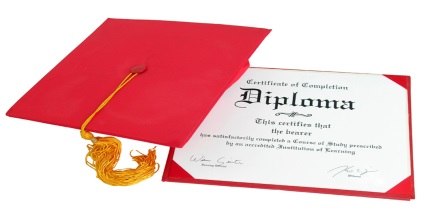 Tuesdays and Thursdays - 5:30 p.m. to 8:30 p.m.San Benito High School Room 454       Adult Ed Classes Held September 4, 2018 – May 23, 2019Registration is open and on-going.  Classes are free.  Enrollment is open to persons 18 years of age and older and parenting teens. Your last completed High School transcript is required to register for Adult Ed.Transcript evaluation and Registration will take place in Room 454 at San Benito High School upon attending your first class.All core subject areas and limited elective choices are offered.For More Information Please contact the San Benito High School Alternative Education Program Clerk                                                                                              Sharon Finley at (831) - 637-5831 Ext. 484 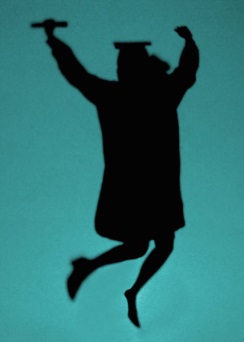 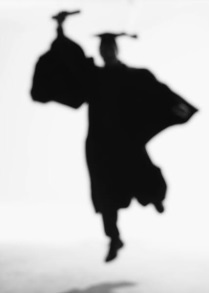 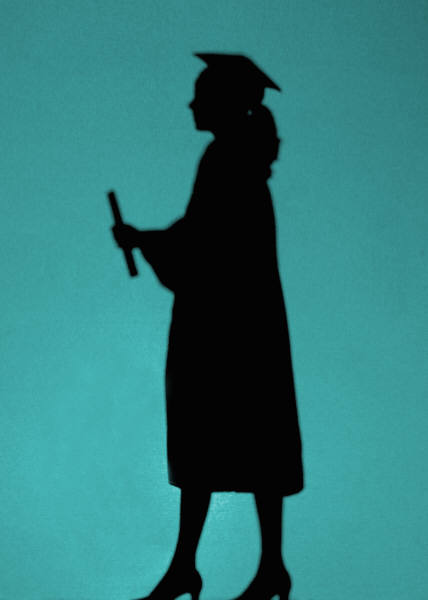 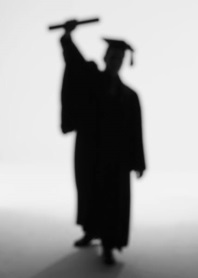 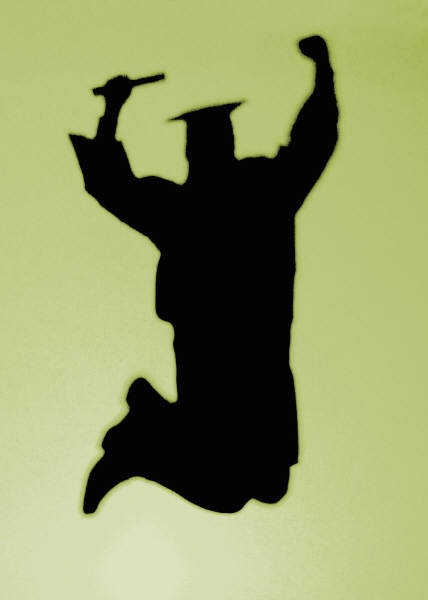 